Books by Byron von Rosenberg!Available also at www.idontwanttokissallama.com or by calling 636-448-6741Red Mountain Creations, P. O. Box 172, High Ridge, MO  63049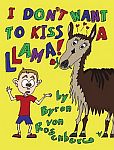 All books will be signed by the author with the inscription shown in parenthesis below.  All booksare hardcover with the exception of The Dinosaur’s Lingerie and The Chubby Dinosaur.Books are listed below by title and price.  New books for 2018 are in red.Quantity:	Books for $10 each_____I Don’t Want to Kiss a Llama!  (May your lips always be long enough to kiss the ones you love!) 		24 full color pages_____The Toy Bugle (Change the world with love!) 24 full color pages_____The Dinosaur’s Lingerie, Silly Poem Shorts (Now you have a clue!) 96 illustrated pages_____The Chubby Dinosaur: some poetry bites (There’s always room for pie!) 96 illustrated pages     		$12 each_____Dale the Uniclyde, an adventure in friendship  (You make dreams come true!) 24 pages		$13 each_____I Don’t Want to Kiss a Llama! The 15th Annie-Verse-ary Edition [signed like its namesake above, this     		book has extra poems and is 32 full color pages instead of 24.]_____Lily the Llama Finds a Friend (So celebrate!) 32 full color pages_____Lily the Llama Pulls the Sleigh (You make all the stars just right!) 32 full color pages$15 each_____The Bed Sheet Parachute: tangles and rhymes (Tell us what you see!) 160 illustrated pages_____The Sunset Stallion and the Curse of the Camel: poems that rhyme (The gate is now wide open!)		144 pages, no illustrations_____ total books for a price of $________.00      (Cash, check, Visa, MC, Discover, Amex)Name:  ________________________________________Address:  ________________________________City, State, Zip________________________________Phone: _________________________________ email_______________________________________To whom should the book be signed?  ____________________________(or list names by book above.)School visits can be arranged by emailing redmountain@swbell.net or calling 636-448-6741.